Campania locală OOH (montarea a cinci bannere în orașele județului – Focșani, Odobești, Panciu, Mărășești și Adjud) având ca obiectiv promovarea campaniei, a    website-ului de campanie și accesarea informațiilor de pe site cu nivelul de poluare.                   Publicul țintă = 100.000 locuitori din mediul urbanLogoul campaniei: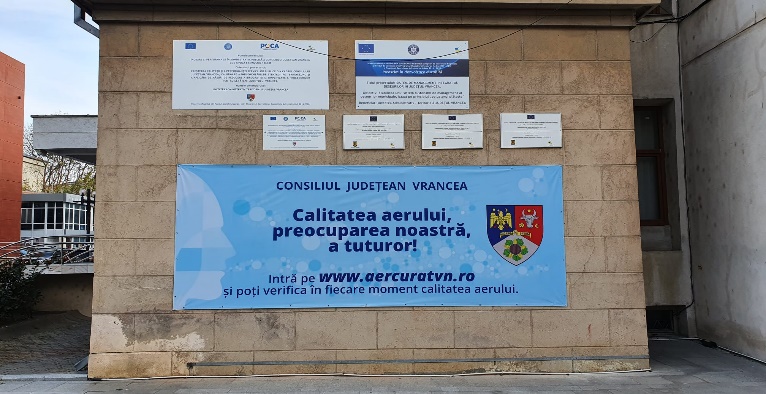 Calitatea aerului, preocuparea noastră, a tuturor!Foto: Banner amplasat pe clădirea Consiliului Județean Vrancea
